Publicado en Barcelona el 03/07/2024 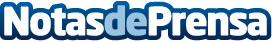 TalentYou se alía con UB, Blanquerna, UVic, URV y ESERP para probar el impacto de la IA en la formaciónEl 97% de los estudiantes consideraron que la IA es efectiva de algún modo y la IA alcanzó un 96% de precisión en la evaluaciónDatos de contacto:PrensaTalentYou609534403Nota de prensa publicada en: https://www.notasdeprensa.es/talentyou-se-alia-con-ub-blanquerna-uvic-urv-y Categorias: Nacional Inteligencia Artificial y Robótica Educación Formación profesional Universidades Innovación Tecnológica http://www.notasdeprensa.es